                          PREFEITURA MUNICIPAL DE DESCANSO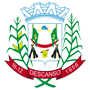 SECRETARIA MUNICIPAL DE ESPORTES – SME		FICHA DE INSCRIÇÃO 100 CAMPEONATO MUNICIPAL DE FUTEBOL SUÍÇO – 2018 	CATEGORIA :  COMISSÃO TÉCNICARESPONSÁVEIS PELA EQUIPE                CLÁUDIO KARLINSKI		      	        SADI INÁCIO BONAMIGO          Secretário Municipal de Esportes			                 Prefeito MunicipalOBS: CONGRESSO TÉCNICO SERÁ REALIZADO NO DIA 12/02EQUIPE:N0NOME DO ATLETANÚMERO RGASSINATURA010203040506070809101112FUNÇÃONOME	NÚMERO RGASSINATURATÉCNICOAUX. TÉCNICOMASSAGISTANOMETELEFONENÚMERO RGASSINATURA